2017 Performance Improvement Report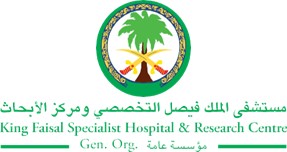 STRATEGIC PRIORITY Project NameProject NameProject NameProject NameSiteSiteDepartmentDepartmentProject StatusProject Start DateProject Start DateProject End Date Problem: Why the project was needed?Aims: What will the project achieve?1- Reduce the Number of food trays wastage from approximately (500-700) meals per month to (200-300) meals or less per month.2- Reduce the  food cost for out-patients Treatment unitsBenefits/Impact: What is the improvement outcome?(check all that apply)  Contained or reduced costs  Improved productivity  Improved work process  Improved cycle time  Increased customer satisfaction  Other (please explain)Quality Domain: Which of the domains of healthcare quality does this project support?(Select only one)Interventions: Overview of key steps/work completed A team from Food Service visited  the outpatients  area’s and monitored the meals  from ordering until  receiving  we found out that wastage of food come from DPU & Endoscopy Unit due to :Patients refused food.Procedure of the patients cancelled.Patient still NPO during the meal time.Patients bring his food from home.New food Technologies is dedicated to offer our patients the best products and service by providing  :Outpatients food trolley was established and offered by food server to patients who can chose from a variety of available food choices.Improved work processes by systemized the outpatient’s diet order entry in ICIS, for all outpatients’ and viewed thru Food Services Software (FSS).Special Hotel menu (breakfast – lunch) with verity of food items were developed.Food Trolley round six times daily.Results: Insert relevant graphs and charts to illustrate improvement pre and post project(insert relevant graphs, data, charts, etc.) 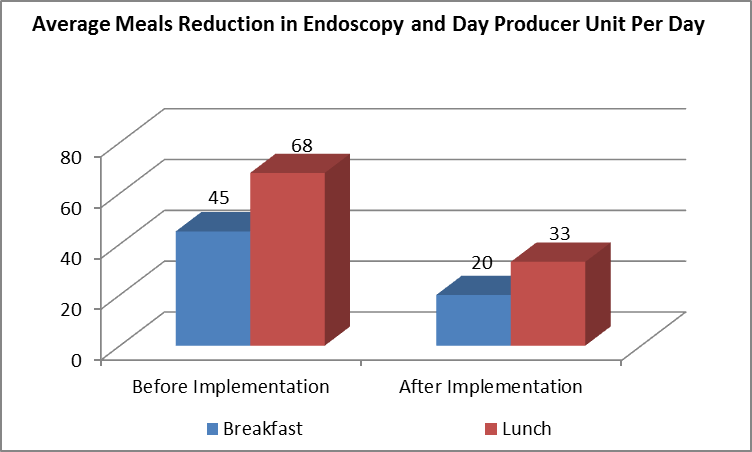 Endoscopy And Day Producer Unit:Before we served breakfast around 40-45 “average 45” meals daily after the implementation we served around 15-25 “average 20” meals per day. Before we served Lunch around 65 -70 “average 68” meals per day after the implementation we served around 30-35 “average 33” meals 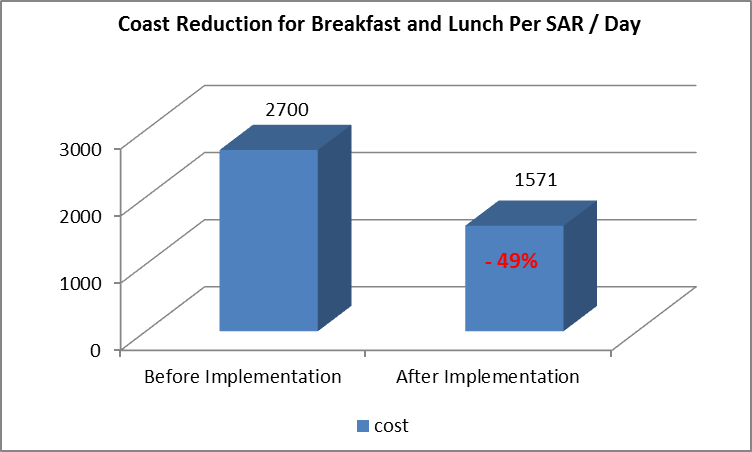 Cost reduction:Before   the project Breakfast cost was around SAR. 1057 after the implementation reduced    to SAR. 652 per day  Lunch 1643 SAR to 919 SAR per daySaved around 30,000 SAR monthly /360,000 yearly.Project LeadTeam MembersName (person accountable for project)Names(persons involved in project)Huda Muhy El dinWejdan Al-AhmadiNeda Abu- AhmedAhmed GharibManuel Sia IIGregoria PiezasChandranas TalekarReahbeln G. AlzateLujain Alenaizan Suja Annie JohnVimela MoodleySamer Dardas